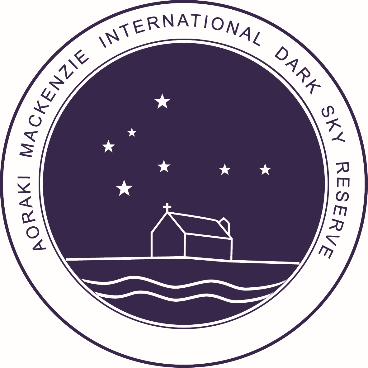 	Aoraki Mackenzie International Dark Sky Reserve	Lighting Survey and Dark Sky Friendly Analysis ToolInstructions: Please list each exterior light you have into the table below and type the questions in the columns to the right.Attach photographs identified by the running number.Email completed forms to office@darkskyreserve.org.nz and we'll help you analyse the results.Table of exterior lightsBusiness NameBusiness TypeAddress/  Google Maps Location URLLand Area (m2)Contact NameContact PhoneEmail address#Light Fixture Name / LocationType: LED (L)Incandescent (I)Halogen (H)Other (O)WattageNumberof bulbsBulb ColourTemperature(e.g. 3000/4000 K)PurposeWalkway (W)Security (S)Decorative (D)ShieldingFull (F)Partial (P)None (N)Usually onovernight?(Y)es / (N)oTimerNo (N)Delayed off (D)Specific times (S)MotionSensor(Y/N)123456789101112131415